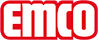 emco Bauemco MARSCHALL Premium SPIN®Safe avec revêtement maximus 12 SPIN/PS MaximusType12 SPIN/PS Maximusrésistancenormale à forteprofilé porteurProfilés porteurs en aluminium à l'épreuve du gauchissement avec isolation phonique en sous-face.Hauteur env. (mm)15.9RevêtementL’élégant revêtement Maximus est en velours tufté de haute qualité et se distingue par son aspect raffiné. En combinaison avec des dalles en acier inoxydable pour une orientation optimale des personnes malvoyantes ou non voyantes (selon la norme DIN32984) dans la zone d’entrée.écartement standard des profilés (mm): env.5mm, rondelles-entretoises en caoutchoucantidérapancePropriété antidérapante du revêtement: R12, propriété antidérapante des dalles en acier inoxydable: R9 (selon la norme DIN51130)Colorisanthracite 80.02brun 80.04rouge (80.07)noir chiné 81.01noir 80.01liaisonpar câbles en acier zingué enrobés d'une gaine PVCGarantieLes conditions de garantie peuvent être consultées sur la page:Résistance des coloris à la lumière ISO 105 BO2bonne 5-6Résistance des coloris à l'abrasion ISO 105 X 12bonne 5Résistance des coloris à l'eau ISO 105 E01bonne 5CotesLargeur du tapis:…... mm (longueur des profilés)Profondeur du tapis:…. mm (sens de passage)contactemco Benelux B.V. · Divisie Bouwtechniek · Veldrijk 2 · 8530 Harelbeke / BE · Tel. (+32) 056 224 978 · bouwtechniek@benelux.emco.de · www.emco-bau.com